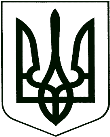 	У К Р А Ї Н А	проєктКОРЮКІВСЬКА МІСЬКА РАДАЧЕРНІГІВСЬКА ОБЛАСТЬР І Ш Е Н Н Я(восьма сесія восьмого скликання)Про надання земельних ділянок в оренду (суборенду)Розглянувши звернення ТОВ «ПГ «Бреч», С(Ф)Г «Урожай» та додані до них матеріали, враховуючи рекомендації постійної комісії міської ради з питань житлово-комунального господарства, регулювання земельних відносин, будівництва та охорони навколишнього природного середовища, керуючись ст.ст. 12, 79-1, 93 Земельного кодексу України, ст.ст. 7, 31-33 Закону України «Про оренду землі», ст. 288 Податкового кодексу України, статтею 26 Закону України «Про місцеве самоврядування в Україні»,міська рада вирішила:1. Надати Товариству з обмеженою відповідальністю «Племінне господарство «Бреч» в оренду земельну ділянку площею 0,4000 га з кадастровим номером 7422481500:07:000:0968 для ведення товарного сільськогосподарського виробництва (КВЦПЗ 01.01.), терміном на 7 (сім) років, що розташована в адміністративних межах Корюківської міської ради (с. Бреч,                       вул. Шкільна, 8Б), Корюківського району, Чернігівської області.1.1. Встановити річну орендну плату в розмірі 10 (десять) % (відсотків) від нормативної грошової оцінки земельної ділянки за користування земельною ділянкою, вказаною в пункті 1 даного рішення.1.2. Виконавчому апарату Корюківської міської ради укласти з Товариством з обмеженою відповідальністю «Племінне господарство «Бреч» договір оренди землі.1.3. Товариству з обмеженою відповідальністю «Племінне господарство «Бреч» зареєструвати договір оренди землі на земельну ділянку, зазначену в пункті 2 даного рішення, відповідно до норм чинного законодавства.2.Затвердити технічну документацію із землеустрою щодо встановлення меж земельних ділянок в натурі (на місцевості) під проектними польовими дорогами (запроектованими для доступу до земельних часток (паїв)) загальною площею 1,3556 га з подальшою передачею в оренду для ведення товарного сільськогосподарського виробництва, які розташовані в адміністративних межах Корюківської міської ради (за межами населеного пункту), Корюківського району, Чернігівської області.2.1. Надати в оренду Селянському (фермерському) господарству «Урожай» земельні ділянки загальною площею 1,3556 га згідно Додатку для ведення товарного сільськогосподарського виробництва (КВЦПЗ 01.01.), терміном на 7 (сім) років, які розташовані в адміністративних межах Корюківської міської ради (за межами населеного пункту), Корюківського району, Чернігівської області.2.2. Встановити річну орендну плату за користування вказаними в Додатку земельними ділянками в розмірі 10 (десять) % (відсотків) від нормативної грошової оцінки земельної ділянки.2.3. Виконавчому апарату Корюківської міської ради укласти з Селянським (фермерським)господарством «Урожай» договір оренди землі.2.4. Селянському (фермерському)господарству «Урожай» зареєструвати договір оренди землі на земельні ділянки, зазначені в Додатку даного рішення, відповідно до норм чинного законодавства.3. Контроль за виконанням даного рішення покласти на постійну комісію міської ради з питань житлово-комунального господарства, регулювання земельних відносин, будівництва та охорони навколишнього природного середовища.Міський голова                                                                            Р.АХМЕДОВПОГОДЖЕНО:Начальник відділу земельних ресурсів та комунального майна виконавчого апарату міської ради                                                       Т.СКИБАНачальник юридичного відділу – державний реєстратор виконавчого апарату міської ради                                                        І.ВАЩЕНКО__ серпня 2021 рокум. Корюківка№ __-8/VIII  